New Zealand sheep breeds:TASK: For each of theses breeds write a description of: (in your own words…cutting/pasting NOT ALLOWED!)Characteristics and how commonWool MeatCountry suitabilityBreeding lambingBody weightSHEEP BREEDS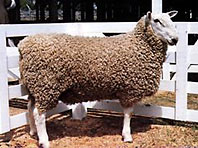 
Border Leicester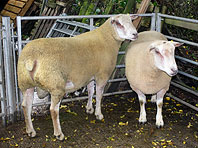 
Charollais 
Corriedale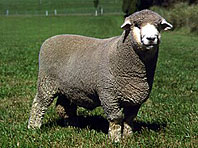 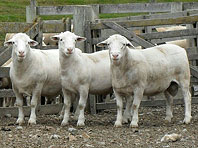  	
Dorper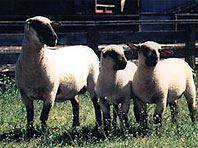 
Dorset Down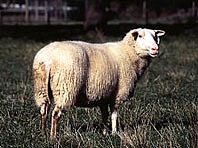 East Friesian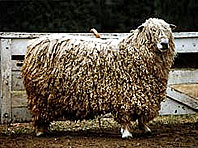 
English Leicester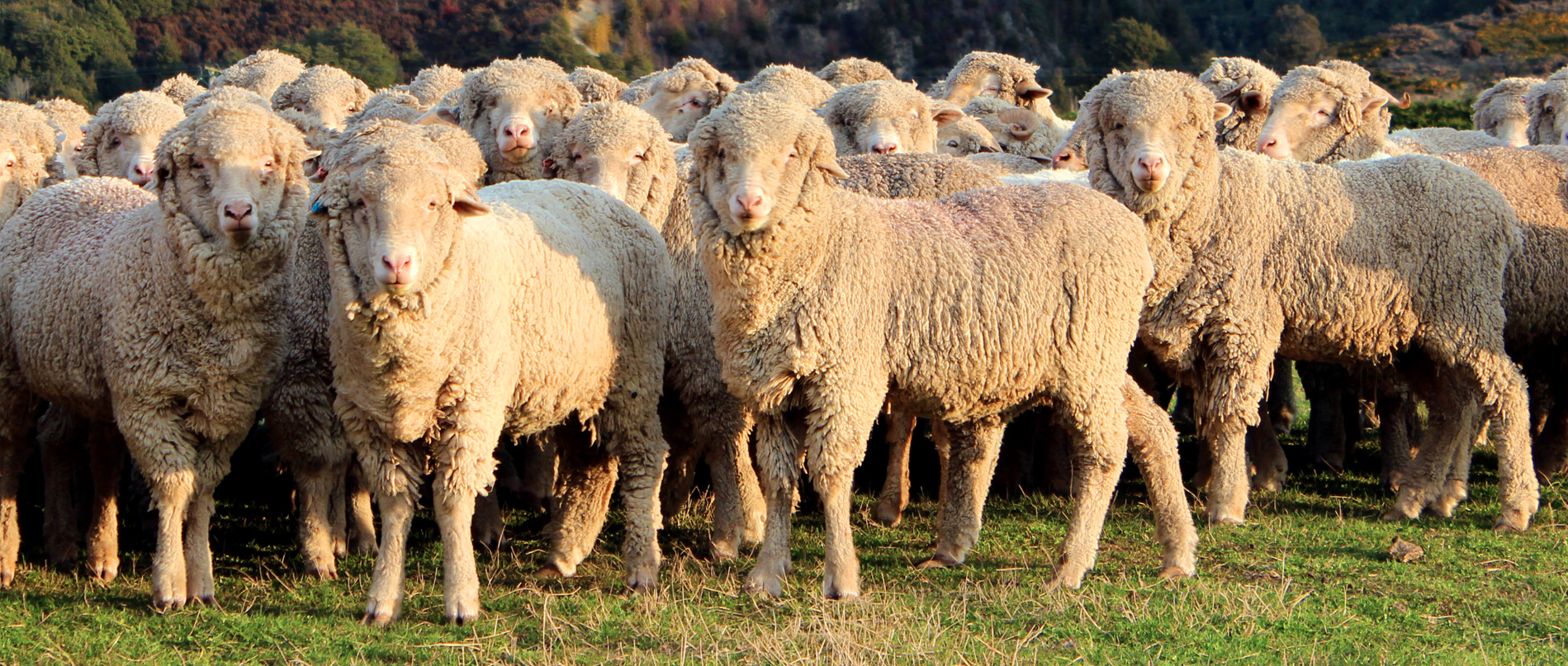 Merino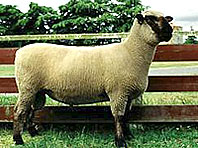 
Hampshire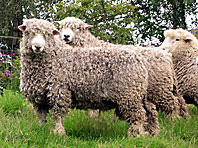 Lincoln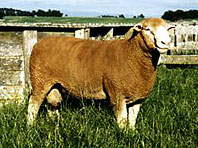 Poll Dorset & Dorset Horn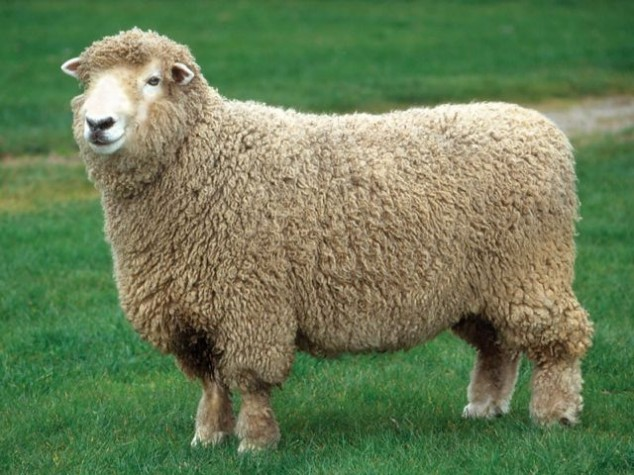 Romney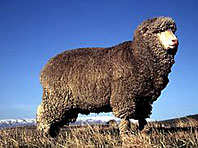 
Polwarth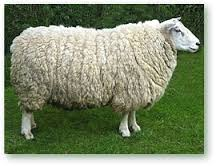 Coopworth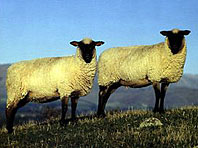 South Suffolk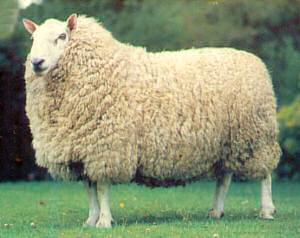 Cheviot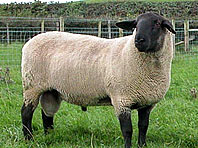 
Suffolk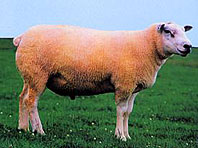 
Texel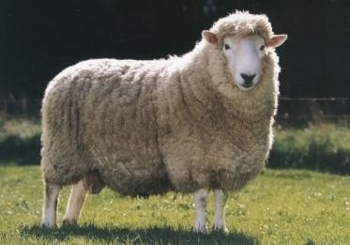 Perrendale